Лепбук «Космос» -это интерактивная самодельная книжка, позволяющие обобщить и систематизировать изучаемые материалы. А поскольку в реабилитационном центре для детей с ОВЗ, рассмотрение вопросов, направленных на познание окружающего мира, повторяются год от года на более сложном уровне, лэпбук помогает объединить уже известное и презентовать новое по той или иной теме. Как составляется лэпбук «Космос»Самобытность пособия выявляется, прежде всего, его оформлением. В качестве основы обычно выбирается твёрдая основа: картонные или пластиковые папки, а также сложенный в виде книжки-раскладушки картон, используемый для упаковки бытовой техники. Для хранения материалов по теме можно использовать бумажные или пластиковые конверты нужного формата, на каждый из них приклеивается своеобразный ярлычок, ориентирующий детей на содержимое кармашка. Например, тематические картинки с информацией о планетах Солнечной системы можно проиллюстрировать картинкой с изображением планет.Кроме того, в лэпбук можно включать пазлы, например, с картинками и краткой справкой о размере планет или о расстоянии от планет до Солнца. Поэтому лэпбук на космическую тематику уместно включать в предметно-развивающую среду. Дети знакомятся с понятиями: «космос», «планета», «космонавт», получают начальные представления о планетах Солнечной системы, а также о празднике «День космонавтики» 12 апреля.Информационный блок обогащается базовыми сведениями об истории космонавтики и о первом космонавте, дети рассматривают особенности некоторых звёзд и планет, например, знакомятся с их размерами и порядком расположения относительно Солнца.Лэлбук имеет кармашки с загадками о космосе и литературными произведениями. Литературные произведения дают ребятам образные представления по теме. В лэпбук включаются тексты с перечнем вопросов к нему.Придаёт пособию эстетически привлекательный вид. А также служит для иллюстрации информации по теме. Дети составляют короткие рассказы по картинкам.
В лэпбук можно также включить интересные видеоматериалы, связанные с изучением космоса, мультфильмы, призванные активизировать интерес ребят к космосу (дети смотрят видео, потом обсуждают сюжет).В дидактических и подвижных играх дети отрабатывают полученную по теме информацию.Кармашки с «шаблонами для раскрашивания» помогают детям закрепить знания геометрических фигур, познакомить с особенностями цветовой гаммы планет, отрабатывать навык раскрашивания красками и восковыми мелками. Детям предлагаются также шаблоны с космонавтами в открытом космосе.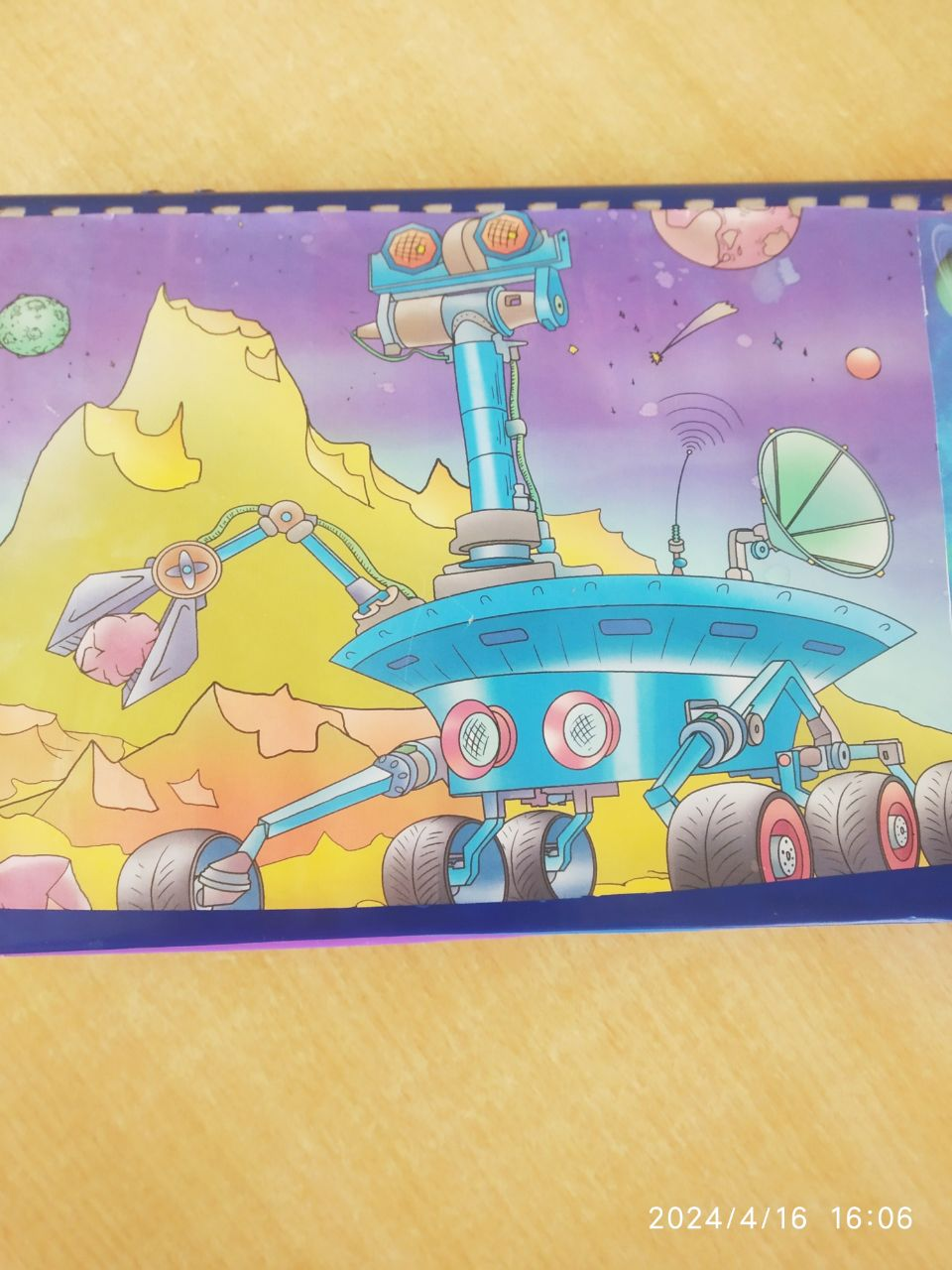 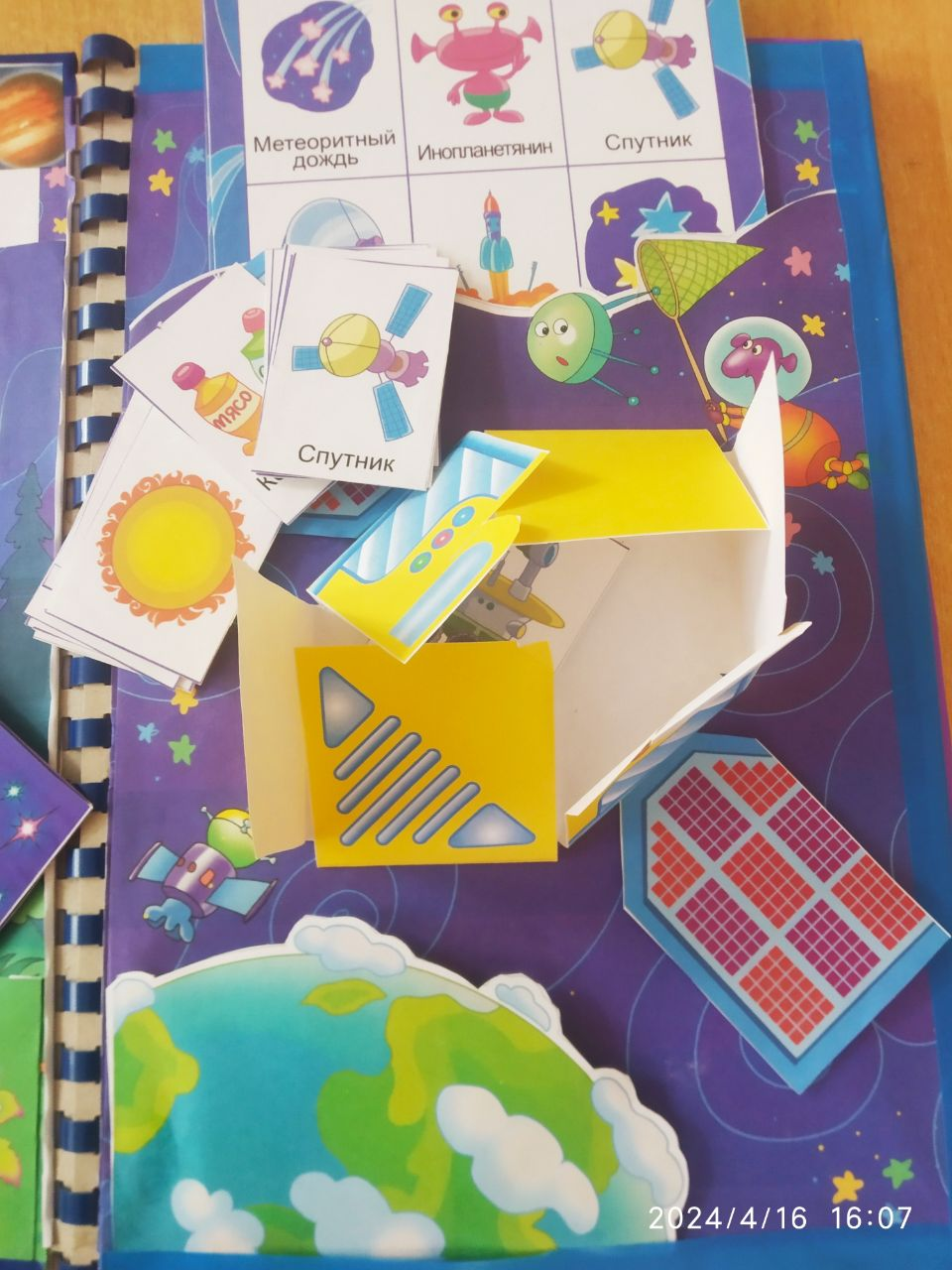 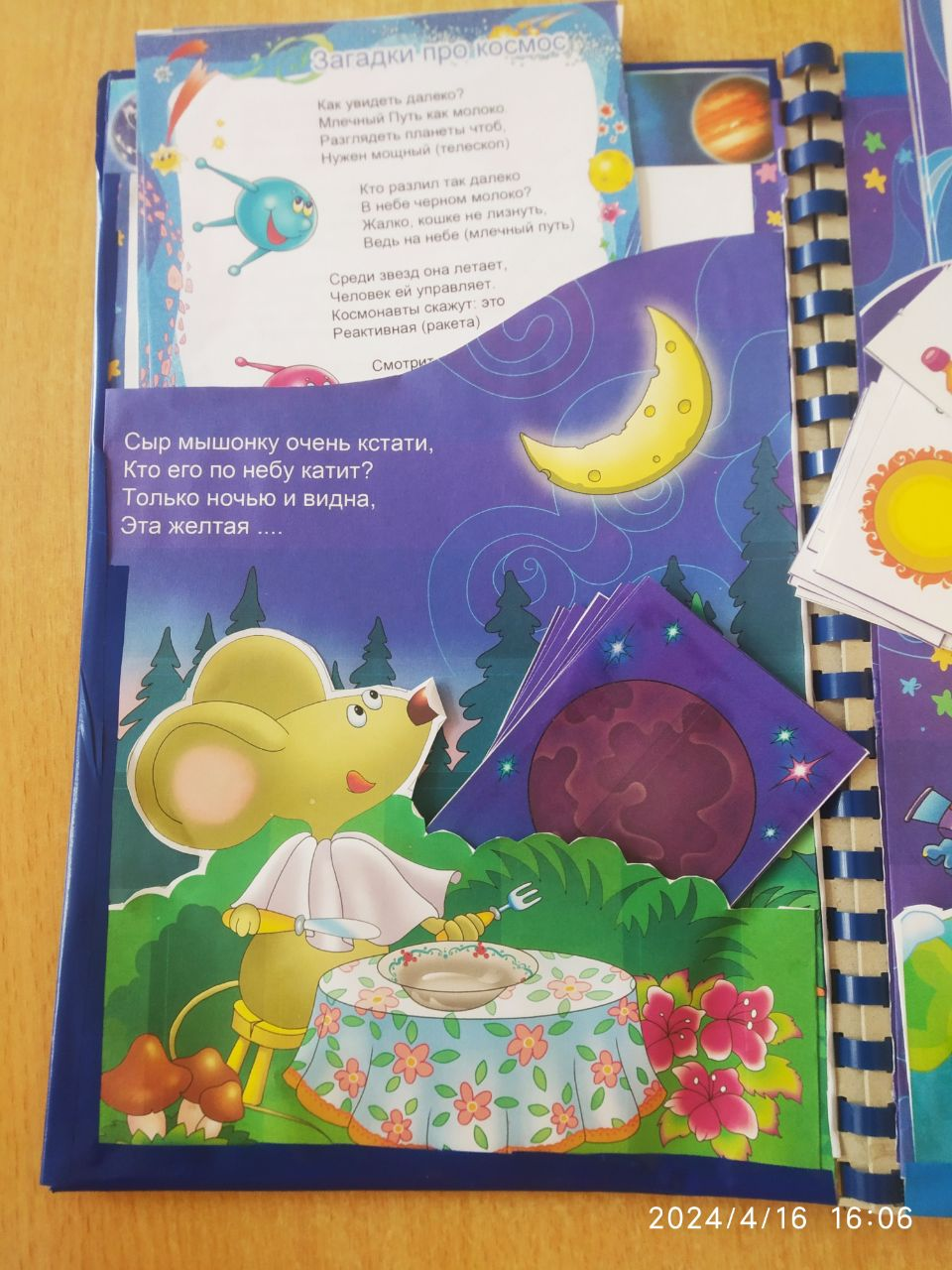 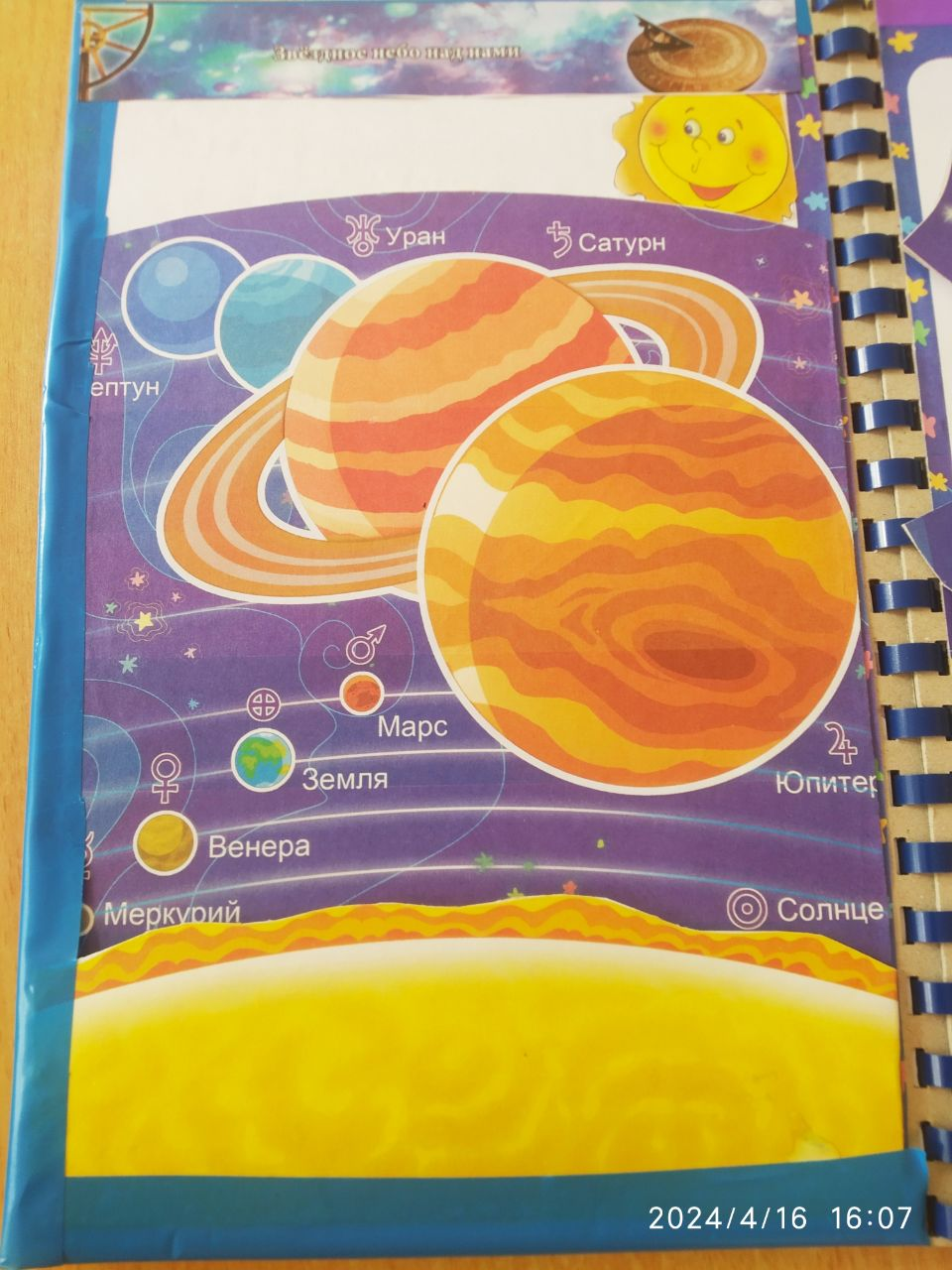 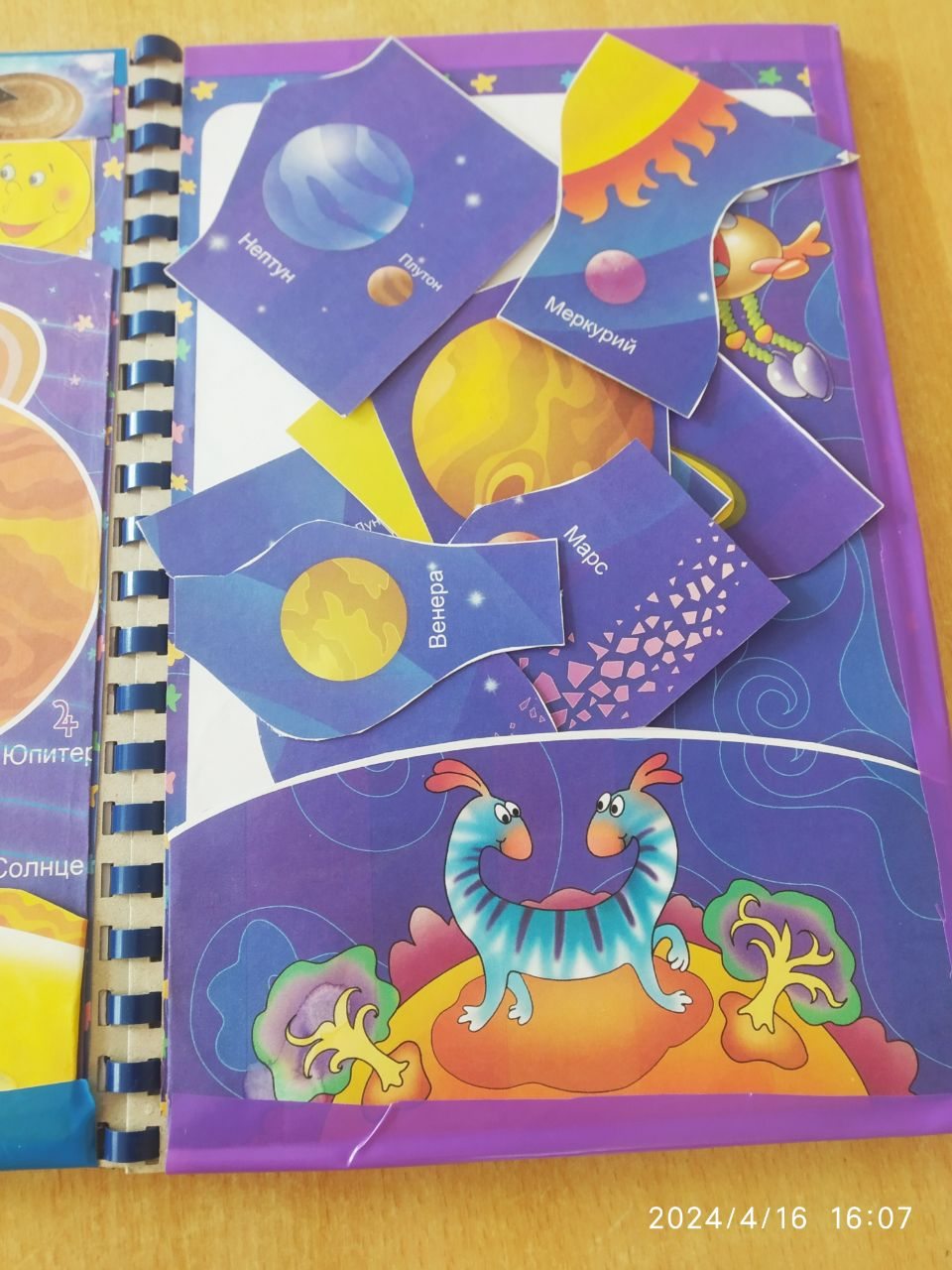 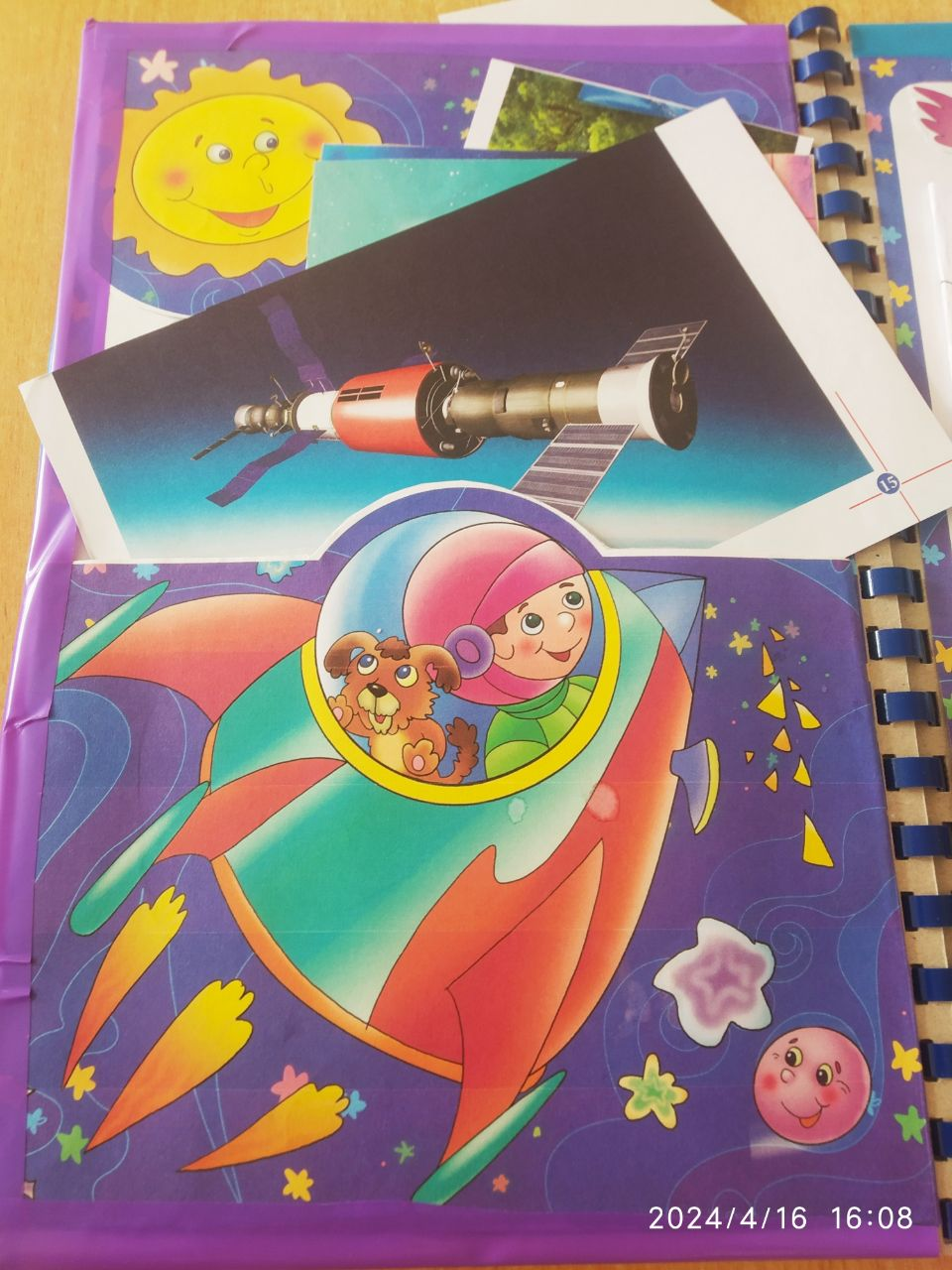 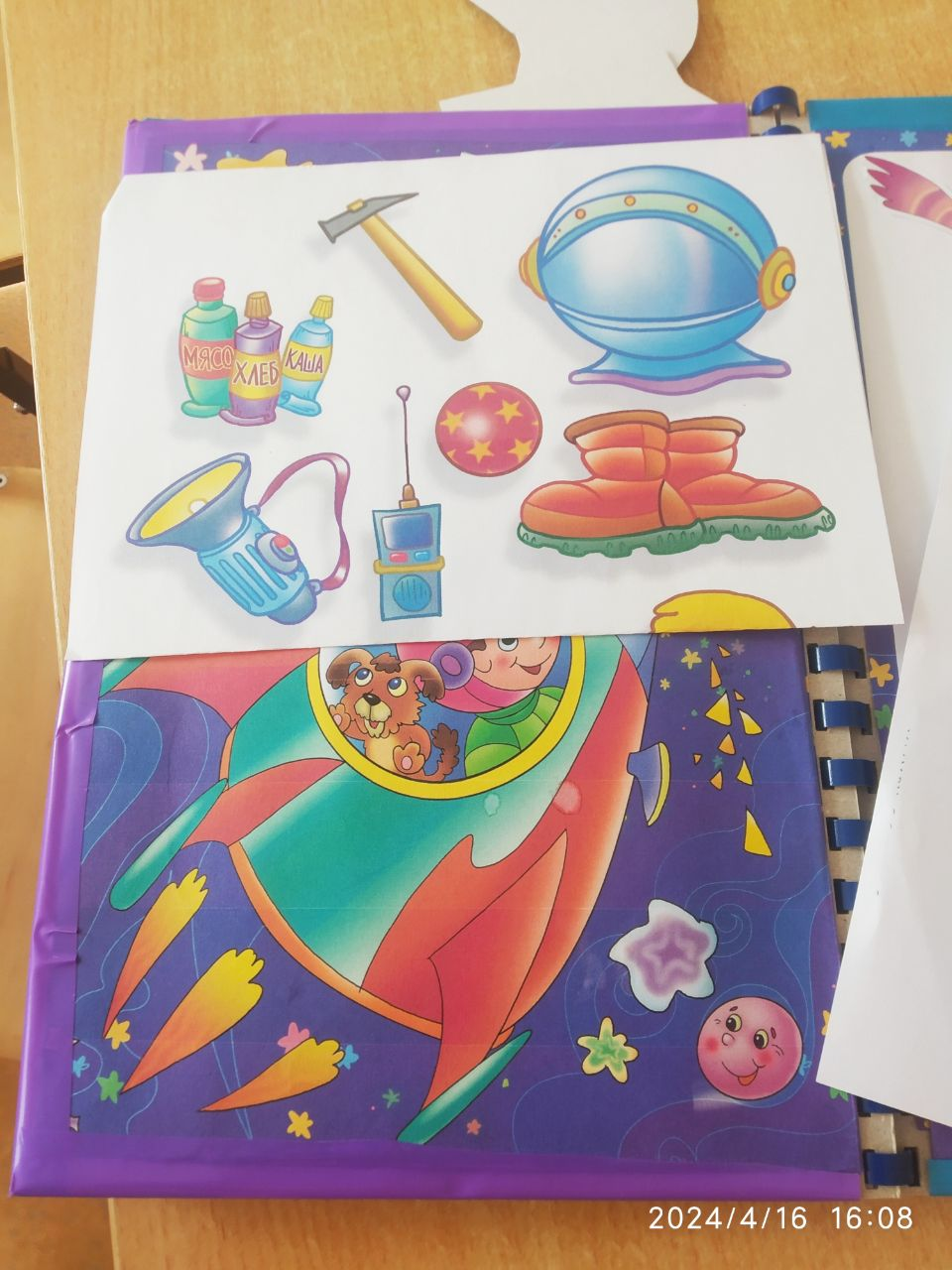 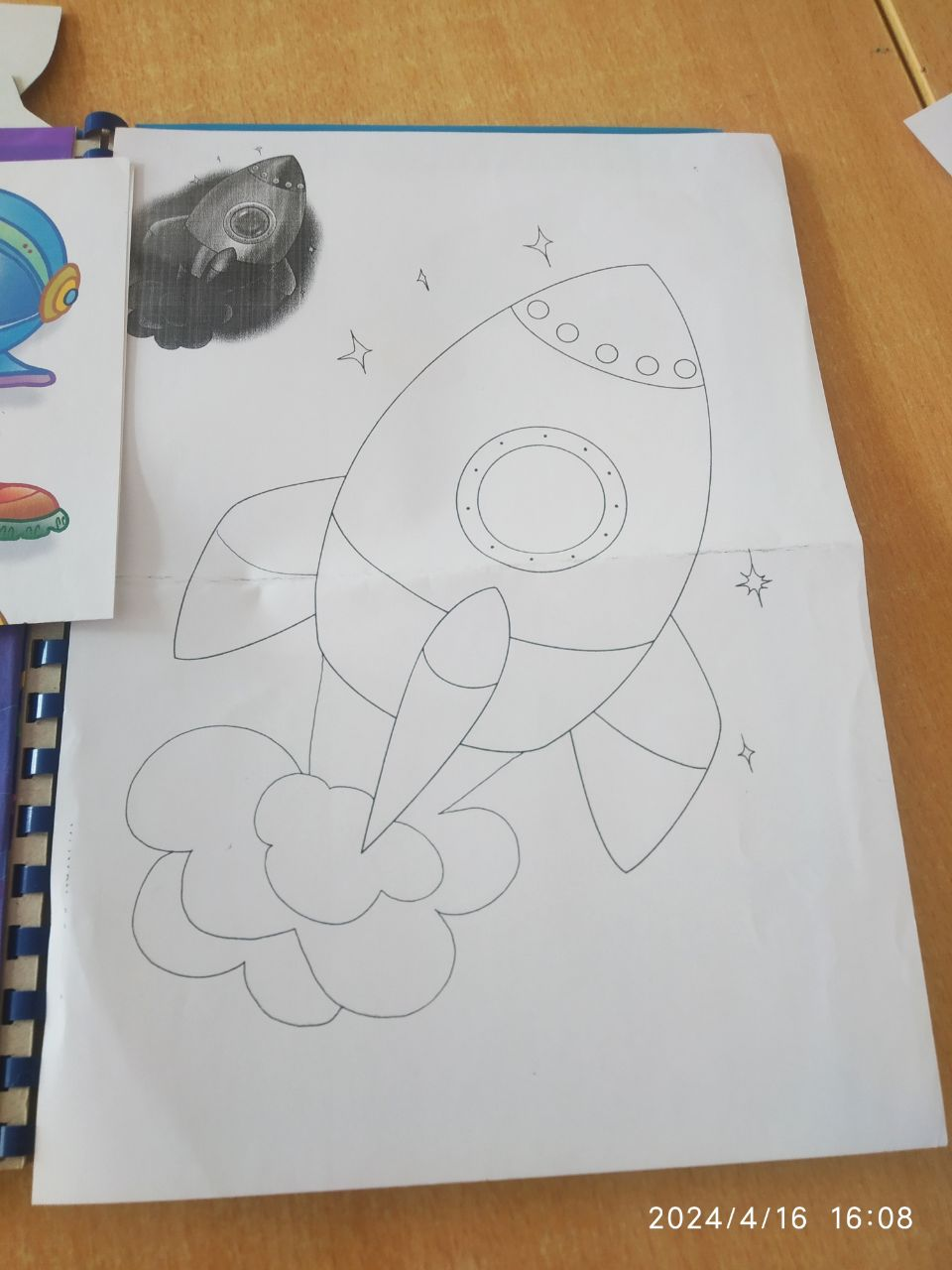 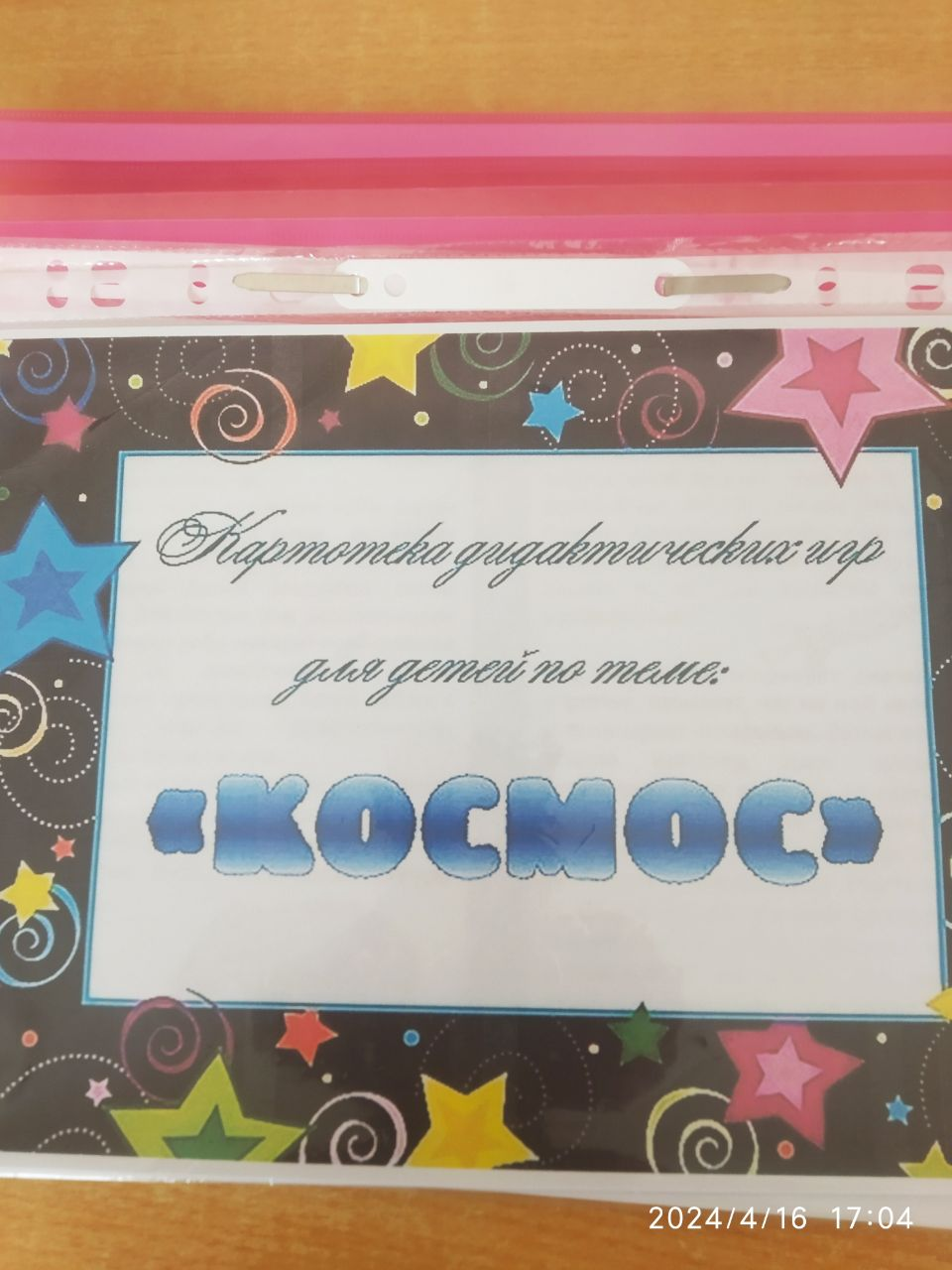 